National Construction Council (NCC)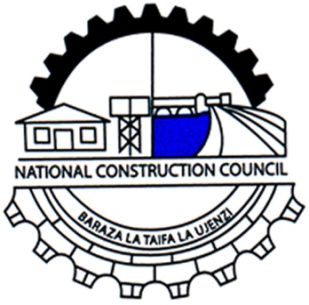 REPORT ON SURVEY OF BASIC PRICE LIST FOR ESTABLISHMENT OF COST ANALYSIS, INDICES AND CENTRAL RESERVOIR FOR CONSTRUCTION COST DATA FOR DAR ES SALAAM, MWANZA AND DODOMA REGIONS Report No. 2MARCH,  2018REPORT ON SURVEY OF BASIC PRICE LIST FOR ESTABLISHMENT OF COST ANALYSES, INDICES AND CENTRAL RESERVOIR FOR CONSTRUCTION COST DATA FOR DAR ES SALAAM, MWANZA AND DODOMA REGIONSREPORT ON SURVEY OF BASIC PRICE LIST FOR ESTABLISHMENT OF COST ANALYSES, INDICES AND CENTRAL RESERVOIR FOR CONSTRUCTION COST DATA FOR DAR ES SALAAM, MWANZA AND DODOMA REGIONS1.0	Introduction1.1	BackgroundThe National Construction Council (NCC) is the Government institution established by Act of Parliament No. 20 of 1979 (National Construction Council Act CAP 162 Revised Edition 2008). The mission of the Council is to promote and provide strategic leadership for the development of the construction industry in Tanzania. The mission is implemented through the execution of 15 functions embodied in the NCC Act. Among the functions of the council are “to promote and provide strategic leadership for the growth, development and expansion of the construction industry in Tanzania with emphasis on the development of the local capacity for socio-economic development and competitiveness in the changing global environment; to advise the government on all matters relating to the development of the construction industry and to formulate proposals and recommendations for their implementation as well as to provide advisory services and technical assistance to construction industry stakeholders on all matters related to the construction industry”.The National Construction Council (NCC) provides advisory services to various stakeholders of the construction industry in areas of, project planning, procurement and contract administration of works, consultancy services, project cost management, value for money auditing; Contract Management and Construction Claims Management. Furthermore, NCC coordinates resolution of construction project disputes, by mainly appointing conciliators, adjudicators and arbitrators. In line with the above functions and services, NCC surveys basic price list for establishment of cost analyses, indices and data.The main objective is to fulfill the mandated functions as stipulated under the Act. Hence the need for NCC by engaging itself in collecting reliable basic Price list to be used for compilation of cost analysis and other construction cost data for assessing costs and providing the basis for the preparation of cost plans of future building projects. The basic price list for construction materials will be the benchmark for commencing the compilation of price indices from different regions and preparation of construction  cost indices as a means of updating past costs of buildings and civil engineering works/projects. The use of cost limits is also investigated for various projects for proper development of the construction industry.Thus; as afore mentioned above the basic price list collected will be used in the Cost analysis which means in trying to define 'the systematic breakdown of cost data so as to facilitate examination and comparison'. Cost analysis that will provide information for any immediate problem and can be performed in a number of ways. It can, for example, allow for a provision of a detailed comparisons between two different projects and isolate the causes of differences. These may arise from a variety of causes, such as differences in basic design or details of design; differences in regional pricing or differences in contracting conditions. Indeed, they could arise from a whole range of factors which tend to make every scheme unique in one respect or another. The said Cost analysis will form the basis of cost control in projects.In this respect the basic price list can be used as the basis for determining the unit rates that will later be used in the analysis by elements or functional parts of a building, with the aim of providing data for the establishment of cost targets for designing buildings. It is however, one of a wide range of methods which could be used for collecting, collating and classifying the data contained in priced bills of quantities. The variety of cost problems which arise in building work makes necessary the profusion of methods of analysis, and that all problems cannot be solved by a single method, hence it is advisable to modify the analytical process to suit the needs of a particular problem. The main difficulty in analyzing a bill by elements has been the definition and demarcation of elements. In any given building the component parts do not simply or logically subdivide into the various elements or functional parts. Various parts perform more than one function; for instance, a cross wall performs two functions - load-bearing and as an internal or dividing partition.Another purpose of a basic price list is to be used in the process of cost analysis so as to show where reductions could most beneficially be made, should the tender unfortunately prove to be too high. The greater the number of cost analyses prepared and circulated, the more extensive will be the body of available cost information and the greater the opportunity for cost comparisons leading to more effective cost control. A bill of quantities normally provides a cost breakdown of a project on the basis of work sections in accordance with the Standard Method of Measurement of Building Works. The compilation of element costs thus becomes a process of abstracting in reverse - abstract type sheets or computer spreadsheets are given elemental headings and then the prices of items, or more usually groups of items, are transferred to the elemental sheets. The elemental costs are totaled and checked against the total cost of the project. Using basic price list data construction cost rate can be determined and using the gross floor area measured (from the inside face of the external walls) and the cost of elements divided by the area. It will expedite the work if cost analyses can be compiled by the same persons who prepared the original bills. An analysis for a primary school takes up to two days to prepare, depending on whether the activity has been computerized. The use of elemental Cost Analyses, Indices and Data price bills would drastically reduce the time required to produce a cost analysis, but when used in practice the disadvantages seemed to outweigh the advantages. A compromise has been sought in the sectionalized trade bill, but this has not been used extensively. Hence cost analyses seek to achieve various aims: (1) to enable the design team to determine how much has been spent on each element of a building; (2) to assess whether a balanced distribution of costs has been obtained; (3) to permit comparison of costs of the same element in different buildings; (4) to obtain cost data for use in planning other projects. The costs of relatively small parts of a building can readily be seen in relation to the whole. Large sums of money are sometimes spent on the elements of structure and services which are disproportionate to the quality and efficiency which they contribute to the building. On the other hand too little may be spent on finishes to provide, for example, the appropriate acoustic quality. Adjustments in the allocation of money between different elements can often result in a better building both functionally and architecturally. A cost analysis of tender records the effectiveness of the cost control exercised throughout the design stage of a project. At tender stage it will usually be too late to adjust the elements which are out of balance and the reductions are likely to fall on finishes and fittings, often resulting in a less satisfactory building. Comparisons are often made between analyses of similar projects, when elements such as floor and ceiling finishes can usually be compared directly, while others such as external walling must be adjusted to allow for the effect of plan shape, and others such as foundations, upper floors and roof must be considered in relation to the number of storey. Elemental costs, expressed in terms of unit floor area, together with their quantity factors and element unit costs read in conjunction with specification notes, provide the means for making realistic comparisons between elements of similar projects. These comparisons can be extended to cover buildings of different types of structure and buildings of different heights by making suitable adjustments. It is desirable to prepare costs analyses as early as possible to provide relatively up-to-date cost information. Those prepared following tender acceptance will not encompass contract variations, but they will still be sufficiently accurate for cost planning purposes. For the preparation of a cost analysis, the following documents are required: (1) fully priced bill of quantities, including the detailed breakdown of sums contained in prime cost or provisional sums; (2) working drawings and specifications, for the calculation of quantity factors and the like. The coding of dimensions and their sorting or processing by computer will shorten the time required to prepare the cost analysis. Having obtained the cost of each element it is then expressed in terms of cost per m2 of gross floor area for ease of comparison. Detailed cost analyses embody element unit quantities, element unit rates, specification and design notes and other relevant information relating to the project. This information amplified by reduced photocopies of plans and elevations provide well detailed documentation of the project and its costs. Offices having a programme of similar projects often prepare a shortened form of cost analysis for many of their projects, as they already have the detailed information in the source documents should it be needed.Most new buildings have a cost limit which is the sum of money which the client considers is the maximum that he is able and/or willing to pay for the building. For instance, with an industrial organization the limit may be determined by reference to the amount that the building is likely to contribute to the profits of the firm. The cost limit set by a private house builder will be influenced by market forces and possibly by the amount which the client has available or can borrow in order to finance the project. When charitable or similar organizations are involved the limit is likely to be decided by the organization and may be based on the amount that it is estimated can be raised by grants, loans, donations, gifts and from other sources. In the public sector the government has from time to time imposed limits on the amount which various authorities can spend upon different types of constructional work, to secure a reasonable balance between different projects, minimum constructional standards and value for money. Some limits have in the past tended to be rather inflexible and hence in more recent times government departments have tended to replace them with block grants, which allow the client authority greater discretion. Cost limits and allowances established for buildings financed out of public funds generally take the form of cost targets and are often based on user accommodation, such as the square meter of usable floor area for schools. The documents detailing cost targets are extremely complex and encompass a wide range of different circumstances, and they therefore require careful study prior to their implementation.1.3	ObjectiveThe main objective of the survey is to ensure that NCC has a reserve data bank for the basic prices of commonly used construction materials. The data collected will be supplied to stakeholders each month or throughout a year. 1.4	Scope of the SurveyThe survey for collection of basic price list of common used construction materials was conducted in three regions which included, inter-alia, Dar es Salaam, Dodoma and Mwanza regions. These data will be benchmarked and replicated country wide for the purpose of planning construction sector development. 1.5	Survey MethodologyThe following were the methodologies applied for this survey:Identifying and making tools for the survey such as Table matrices indicating the costs of different items used in the construction industry; unit quantity; the standard unit of measure and cost of each item at the time of data collection from different locations Mwanza, Dodoma and Dar es Salaam regions;Oral interviews with different manufacturers, suppliers and venders of construction materials;Using direct questionnaires to construction industry stakeholders in local government, central and private sector; andUsing computer for data recording, compilation and analysis.2.0	DATA COLLECTION ON BASIC PRICE LIST OF DIFFERENT CONSTRUCTION MATERIALS2.1	COST USED FOR THIS SURVEYThe following were the resources that were utilized while carrying out the assignment:Table 1: Cost used for Dodoma Table 2: Cost used for Mwanza The total cost for data collection for Dodoma and Mwanza regions amounted to TZS 4,723,433.33.For Dar es Salaam Region: Qs. Athanas Sugwa was the incharge and the data were collected using normal office working hours per day = 0 TZS2.2	OUTPUTAs reflected below, data were collected from various regions as indicated hereunder. The basic prices from these regions will form a benchmark for continuous data collected and cannot be compared to other regions due to the location of sources of resources and the competitive nature of the construction industry. 2.2.1.	Dar es Salaam Regionmanufacturers: Cement factory wazo hill; Mikocheni rolling mills bar reinforcements; Roofing sheets Nabaki Africa and ALAF Ltd; Pipes simians: Pasco ltd; Sao Hill Branch-all treated and untreated timber and other wood products; manufacturers of painting industries which include inter-alia: Paints; tools and equipment for painting , varnishes etc.Suppliers and hardware venders of construction materials:These included hardware shops located within the city Centre, municipalities and the outskirts thereof.Machinery and fuel price: Plant equipment working tools used for construction works in Dar es salaam: These includes concrete mixers, tarmac related equipment, compactors, graders, tractors, water bowers, cranes, wheel loaders, trolleys, batching plant, rotating mixers; trucks etc as listed in the tableThe types of materials collected were: cement, steel, aggregates, Corrugated iron sheet, Soft wood, Hard wood, Emulsion, Galvanized and Fuel. The detail of prices of these materials is as attached in appendix I. 2.2.2.	Dodoma RegionThe prices were surveyed from Suppliers and hardware venders of construction materials: These included hardware shops located within the city Centre, municipalities and the outskirts thereof.The types of materials surveyed in Dodoma for establishing basic prices were: Cement, reinforcement bars; aggregates, Roofing sheets, Pipes. Water Sim taks; treated and untreated timber and other wood products; Products from painting industries which include inter-alia: Paints; tools and equipment for painting, varnishes etc.Machinery and fuel price: Plant equipment working tools used for construction works in Dare salaam: These includes concrete mixers, tarmac related equipment, compactors, graders, tractors, water bowsers, cranes, wheel loaders, trolleys, batching plant, rotating mixers; trucks etc as listed in  the table These were found in construction material ware houses and hardware shops located within the city Centre, municipalities and the outskirts thereof.The detail of prices of these materials is as attached in appendix II. 2.2.3	Mwanza Region	The prices were surveyed from Suppliers and hardware venders of construction materials: These included hardware shops located within the city Centre, municipalities and the outskirts thereof.The types of materials surveyed in Mwanza Region for establishing basic prices were: Cement, reinforcement bars, Roofing materials, Timber Products, Quarry Products, Plumbing and Drainage materials, Painting and Decorations Materials, Electrical fittings and Accessories, Precast Units, Glass Products, Iron monger, Finishing Materials, Paving blocks and Kerbstones.Machinery and fuel price: Plant equipment working tools used for construction works in Mwanza region included concrete mixers, tarmac related equipment, compactors, graders, tractors, water browsers, cranes, wheel loaders, trolleys, batching plant, rotating mixers; trucks etc.These were found in construction material ware houses and hardware shops located within the city Centre, municipalities and the outskirts thereof.The detail of prices of these materials is as attached in appendix III. RECOMMENDATIONS AND WAY FORWARD	From this survey it was found out that:Different regions have different basic price lists; the prices are competitive and not controlled in keeping with the principle of market economy (demand and supply). This indicates that competitive pricing for the construction industry is healthy as it encourages hard work and innovation. The obtained Basic Price list from the pilot study will be the benchmark for the establishment of Price indices which will be one of the indicator for assessing the growth of the construction industryIn view of the expansive nature of the country regulating prices in the construction industry would unrealistic due to scarcity of resources; poor infrastructure; and meager resources and distant location of sources of resources.  In these instances the distant locations in the various regions necessitate the difference in pricing, and labour cost of the construction. Perhaps this anomaly could be taken care of it the economy was strong enough to afford subsidies in the construction industryPractically all petroleum products are imported so the fluctuates depending on the forces of devaluation.There inadequate deployment of human resources mostly due to underdevelopment of the economy which adversely affects the construction industry hence it is recommended more professionals and technicians be trained , employed to support and back up the construction industry.It is strongly recommended this pilot study to be extended to all the regions in Tanzania to draw up more substantive recommendations with the view of advising the government on all matters relating to the development of the construction industry, formulate proposals, make recommendations for their implementation in construction projects, providing properly advisory services and technical assistance to construction industry stakeholders on all matters related to the construction industry as well as being a resource centre for providing  information to all construction industry stakeholders. In view of the collected basic price list NCC will be able to continuously update The price fluctuation formula which has been developed with the aim of reimbursing contractors for cost increases on building projects, above the tender price on labour, material and other consumablesIn the view the above recommendations The National Construction Council (NCC) will be providing advisory services to various stakeholders in the specific locations for the construction industry countrywide of in areas of, project planning, procurement and contract administration of works, consultancy services, project cost management, value for money auditing; Contract Management and Construction Claims Management. Furthermore, NCC will properly coordinate in specific location dispute resolution of construction project with the view of reducing cost of projects, cost of dispute resolution and make easy cost of investment, reliable basic price list for maintenance and rehabilitation works.APPENDICESPRICE LIST OF CONSTRUCTION MATERIALS FOR DODOMA REGIONPRICE LIST OF CONSTRUCTION MATERIALS FOR MWANZA REGIONS/No.Group MembersRegionTaskTotal Distance, Km.Duration, DaysRate, Tshs.Amount, Tshs.1.Athanas SugwaDodoma DSA7100,000.00700,000.00Dodoma 2DriverDodoma DSA780,000.00560,000.00Dodoma Transport600km@6km/litre2,200.00220,000.003.Anitha MalewoDSA7100,000.00700,000.00Total Cost TSh. Total Cost TSh. Total Cost TSh. Total Cost TSh. Total Cost TSh. Total Cost TSh. 2,180,0001.Dorine JacksonMwanza DSA7100,000.00700,000.00Mwanza 2.DriverMwanza DSA780,000.00560,000.00Mwanza Transport1,522km@6km/litre2,300.00583,433.333.John Haule Mwanza DSA7100,000.00700,000.00Grand total2,543,433.33 PRICES OF SELECTED MATERIALS FOR DARE S SALAAM PRICES OF SELECTED MATERIALS FOR DARE S SALAAM PRICES OF SELECTED MATERIALS FOR DARE S SALAAM PRICES OF SELECTED MATERIALS FOR DARE S SALAAM PRICES OF SELECTED MATERIALS FOR DARE S SALAAM PRICES OF SELECTED MATERIALS FOR DARE S SALAAM PRICES OF SELECTED MATERIALS FOR DARE S SALAAM PRICES OF SELECTED MATERIALS FOR DARE S SALAAM PRICES OF SELECTED MATERIALS FOR DARE S SALAAM PRICES OF SELECTED MATERIALS FOR DARE S SALAAM PRICES OF SELECTED MATERIALS FOR DARE S SALAAM PRICES OF SELECTED MATERIALS FOR DARE S SALAAM PRICES OF SELECTED MATERIALS FOR DARE S SALAAM PRICES OF SELECTED MATERIALS FOR DARE S SALAAM PRICES OF SELECTED MATERIALS FOR DARE S SALAAM PRICES OF SELECTED MATERIALS FOR DARE S SALAAM PRICES OF SELECTED MATERIALS FOR DARE S SALAAM PRICES OF SELECTED MATERIALS FOR DARE S SALAAM PRICES OF SELECTED MATERIALS FOR DARE S SALAAM PRICES OF SELECTED MATERIALS FOR DARE S SALAAM PRICES OF SELECTED MATERIALS FOR DARE S SALAAM PRICES OF SELECTED MATERIALS FOR DARE S SALAAM   Date   Labour   Labour   Cement   Cement  Steel  Aggregate  AggregateCorrugatedCorrugated     'Z'     'Z'  Softwood  Softwood   Hardwood   HardwoodEmulsion Galvanised   FuelPer DayPer DayPer TonPer Ton  Per ton  m3  m3G 28 per MG 28 per Mper 6M lenth of per 6M lenth of   Per M  Per M    Per M    Per M20 Lts19mm 6m long   Litre14 Gauge14 GaugeJan, 201713000.00 13000.00 216000.00 216000.00 1750000.00 42000.00 42000.00 5604.17 5604.17 50709.00 50709.00 3280.84 3280.84 16404.20 16404.20 80240.00 43500.00 1732.00 Feb13000.00 13000.00 216000.00 216000.00 1750000.00 42000.00 42000.00 5604.17 5604.17 50709.00 50709.00 3280.84 3280.84 16404.20 16404.20 80240.00 43500.00 1861.00 Mar13000.00 13000.00 213000.00 213000.00 1750000.00 42000.00 42000.00 5604.17 5604.17 50709.00 50709.00 3280.84 3280.84 16404.20 16404.20 80240.00 43500.00 1913.00 April13000.00 13000.00 213000.00 213000.00 1750000.00 42000.00 42000.00 7472.00 7472.00 59500.00 59500.00 3280.84 3280.84 16404.20 16404.20 80240.00 47850.00 1925.00 May13000.00 13000.00 213000.00 213000.00 1750000.00 42000.00 42000.00 7638.89 7638.89 59500.00 59500.00 4000.00 4000.00 15037.18 15037.18 80240.00 47850.00 1844.00 June13000.00 13000.00 213000.00 213000.00 1879500.00 42000.00 42000.00 7638.89 7638.89 59500.00 59500.00 4000.00 4000.00 15037.18 15037.18 80240.00 47850.00 1888.00 July13000.00 13000.00 220000.00 220000.00 1850000.00 42000.00 42000.00 7408.33 7408.33 59500.00 59500.00 4000.00 4000.00 15037.18 15037.18 80240.00 47850.00 1874.00 Aug13000.00 13000.00 220000.00 220000.00 1850000.00 42000.00 42000.00 7408.33 7408.33 59500.00 59500.00 4000.00 4000.00 15037.18 15037.18 80240.00 47850.00 1830.00 Sept13000.00 13000.00 220000.00 220000.00 1950000.00 42000.00 42000.00 7408.33 7408.33 59500.00 59500.00 4000.00 4000.00 15037.18 15037.18 80240.00 47850.00 1887.00 Oct13000.00 13000.00 220000.00 220000.00 1950000.00 42000.00 42000.00 7408.33 7408.33 59500.00 59500.00 4000.00 4000.00 15037.18 15037.18 80240.00 47850.00 1908.00 Nov13000.00 13000.00 220000.00 220000.00 1950000.00 42000.00 42000.00 7408.33 7408.33 62500.00 62500.00 4000.00 4000.00 15037.18 15037.18 80240.00 50250.00 1954.00 Dec13000.00 13000.00 220000.00 220000.00 1950000.00 42000.00 42000.00 7408.33 7408.33 62500.00 62500.00 4000.00 4000.00 15037.18 15037.18 80240.00 50250.00 1984.00 Jan, 201813000.00 13000.00 220000.00 220000.00 2299500.00 42000.00 42000.00 8088.88 8088.88 63800.00 63800.00 4000.00 4000.00 15037.18 15037.18 80240.00 57800.00 2018.00 Feb13000.00 13000.00 220000.00 220000.00 2299500.00 42000.00 42000.00 8088.88 8088.88 63800.00 63800.00 4000.00 4000.00 15037.18 15037.18 80240.00 57800.00 2065.00 Mar13000.00 13000.00 220000.00 220000.00 1950000.00 42000.00 42000.00 8088.88 8088.88 63800.00 63800.00 4000.00 4000.00 15037.18 15037.18 80240.00 57800.00 2134.00 April13000.00 13000.00 220000.00 220000.00 1950000.00 42000.00 42000.00 8088.88 8088.88 63800.00 63800.00 4000.00 4000.00 15037.18 15037.18 47790.00 57800.00 2205.00 May13000.00 13000.00 220000.00 220000.00 1950000.00 42000.00 42000.00 8088.88 8088.88 63800.00 63800.00 4000.00 4000.00 15037.18 15037.18 47790.00 57800.00 2145.00 June13000.00 13000.00 220000.00 220000.00 1950000.00 42000.00 42000.00 8088.88 8088.88 73200.00 73200.00 4000.00 4000.00 15037.18 15037.18 47790.00 57800.00 2164.00 July13000.00 13000.00 220000.00 220000.00 2000000.00 42000.00 42000.00 8088.88 8088.88 73200.00 73200.00 4000.00 4000.00 15037.18 15037.18 47790.00 57800.00 2329.00 Aug13000.00 13000.00 270000.00 270000.00 2000000.00 42000.00 42000.00 8088.88 8088.88 73200.00 73200.00 4000.00 4000.00 15037.18 15037.18 47790.00 57800.00 2292.00 Sept13000.00 13000.00 270000.00 270000.00 2000000.00 42000.00 42000.00 8088.88 8088.88 73200.00 73200.00 4000.00 4000.00 15037.18 15037.18 47790.00 57800.00 2273.00 Oct13000.00 13000.00 270000.00 270000.00 2000000.00 42000.00 42000.00 8088.88 8088.88 73200.00 73200.00 4000.00 4000.00 15037.18 15037.18 47790.00 57800.00 2304.00 Nov13000.00 13000.00 270000.00 270000.00 2000000.00 42000.00 42000.00 8088.88 8088.88 73200.00 73200.00 4000.00 4000.00 15037.18 15037.18 47790.00 57800.00 2385.00 Dec13000.00 13000.00 270000.00 270000.00 2000000.00 42000.00 42000.00 8088.88 8088.88 73200.00 73200.00 4000.00 4000.00 15037.18 15037.18 47790.00 57800.00 2436.00 Jan, 201913000.00 13000.00 270000.00 270000.00 2000000.00 42000.00 42000.00 8088.88 8088.88 73200.00 73200.00 4000.00 4000.00 15037.18 15037.18 47790.00 57800.00 2224.00 Feb13000.00 13000.00 270000.00 270000.00 2000000.00 42000.00 42000.00 8088.88 8088.88 73200.00 73200.00 4000.00 4000.00 15037.18 15037.18 47790.00 57800.00 2080.00 *March13000.00 13000.00 270000.00 270000.00 2000000.00 42000.00 42000.00 8088.88 8088.88 73200.00 73200.00 4000.00 4000.00 15037.18 15037.18 47790.00 57800.00 2080.00   Softwood  Softwood   HardwoodEmulsionEmulsion Galvanised Galvanised   Fuel   Fuel  Per M  Per M    Per M20 Lts20 Lts19mm 6m long19mm 6m long   Litre   Litre3280.84 3280.84 16404.20 80240.00 80240.00 43500.00 43500.00 1732.00 1732.00 3280.84 3280.84 16404.20 80240.00 80240.00 43500.00 43500.00 1861.00 1861.00 3280.84 3280.84 16404.20 80240.00 80240.00 43500.00 43500.00 1913.00 1913.00 3280.84 3280.84 16404.20 80240.00 80240.00 47850.00 47850.00 1925.00 1925.00 4000.00 4000.00 15037.18 80240.00 80240.00 47850.00 47850.00 1844.00 1844.00 4000.00 4000.00 15037.18 80240.00 80240.00 47850.00 47850.00 1888.00 1888.00 4000.00 4000.00 15037.18 80240.00 80240.00 47850.00 47850.00 1874.00 1874.00 4000.00 4000.00 15037.18 80240.00 80240.00 47850.00 47850.00 1830.00 1830.00 4000.00 4000.00 15037.18 80240.00 80240.00 47850.00 47850.00 1887.00 1887.00 4000.00 4000.00 15037.18 80240.00 80240.00 47850.00 47850.00 1908.00 1908.00 4000.00 4000.00 15037.18 80240.00 80240.00 50250.00 50250.00 1954.00 1954.00 4000.00 4000.00 15037.18 80240.00 80240.00 50250.00 50250.00 1984.00 1984.00 4000.00 4000.00 15037.18 80240.00 80240.00 57800.00 57800.00 2018.00 2018.00 4000.00 4000.00 15037.18 80240.00 80240.00 57800.00 57800.00 2065.00 2065.00 4000.00 4000.00 15037.18 80240.00 80240.00 57800.00 57800.00 2134.00 2134.00 4000.00 4000.00 15037.18 47790.00 47790.00 57800.00 57800.00 2205.00 2205.00 4000.00 4000.00 15037.18 47790.00 47790.00 57800.00 57800.00 2145.00 2145.00 4000.00 4000.00 15037.18 47790.00 47790.00 57800.00 57800.00 2164.00 2164.00 4000.00 4000.00 15037.18 47790.00 47790.00 57800.00 57800.00 2329.00 2329.00 4000.00 4000.00 15037.18 47790.00 47790.00 57800.00 57800.00 2292.00 2292.00 4000.00 4000.00 15037.18 47790.00 47790.00 57800.00 57800.00 2273.00 2273.00 4000.00 4000.00 15037.18 47790.00 47790.00 57800.00 57800.00 2304.00 2304.00 4000.00 4000.00 15037.18 47790.00 47790.00 57800.00 57800.00 2385.00 2385.00 4000.00 4000.00 15037.18 47790.00 47790.00 57800.00 57800.00 2436.00 2436.00 4000.00 4000.00 15037.18 47790.00 47790.00 57800.00 57800.00 2224.00 2224.00 4000.00 4000.00 15037.18 47790.00 47790.00 57800.00 57800.00 2080.00 2080.00 4000.00 4000.00 15037.18 47790.00 47790.00 57800.00 57800.00 2080.00 2080.00 PRICE LIST  OF CONSTRUCTION MATERIALS FOR DODOMA REGION--NOVEMBER 2018PRICE LIST  OF CONSTRUCTION MATERIALS FOR DODOMA REGION--NOVEMBER 2018PRICE LIST  OF CONSTRUCTION MATERIALS FOR DODOMA REGION--NOVEMBER 2018MATERIALUNITPRICE, TSH1CEMENT32.5N/mm250kg bag42.5N/mm250kg bag15,500.00White cement40kg bag2REINFORCEMENTS8mm Diaton10mm Diaton2,300,000.0012mm Diaton2,300,000.0016mm Diaton2,300,000.0020mm Dia ton2,300,000.0025mm Diaton2,300,000.0032mm Diaton2,300,000.003AGGREGATES6mm Diam310mm Diam313mm Dia m386,400.0014mm Diam386,400.0019mm Diam386,400.0020mm Diam386,400.0025mm Diam386,400.005ALUMINIUM IT SHEETSIT 4 Alumium Troughed sheets 28GaugemRidge Cover, 28Gauge6ftValley cover, 28Gauge6ftMetal Flashing, 28Gauge6ft6Z- PURLINS150x50x14Gauge6m7SOFTWOOD150x50mm, 12ftpc8,250.00100x50mm, 12ftpc5,500.0075x50mm, 12ftpc4,500.0050x50mm, 12ftpc2,750.00150x25mm, 12ftpc8,000.008HARDWOOD - MNINGA/MKONGO150x50mm12ft9PAINTSGross Paints1litre7,000.00Acrilic Emulsion Paints20litresPlastic Emulsion Paints20litresWeather Guard Paints20litres150,000.00Wash n Wear Paints20litres150,000.0011SANDm322,000.0012MARINE BOARD8ftx4ftx18mmpc72,000.0013HARDCORE150mm thickm340,000.0014PROBESProbes for Forworkspc6,400.0015EQUIPMENT HIREExcavatorday1,150,000.00JCB day550,000.00Compressorday360,000.0016LABOURSteel Fixerton/day95,000.00Carpenterm2 6,500.00Unskilled labourday10,000.0018ROOFING SHEETSC.I.S, G30Painted, Troughed, 10ftpc24,000.00Painted, Corrugated, 10ftpc22,000.00Corrugated Sheets, 10ftpc19,500.00C.I.S, G28Corrugated sheet, 10ftpc45,000.00Ridge Cover, 10ftpc15,000.00Valley Cover, 10ftpc15,00.0019IT5 SHEETSG28, Troughed m18,000.00Ridge Cover, 10ftpc20,000.00Valley Cover, 10ftpc20,000.0020GYPSUM BOARDSGypsum Board, ex China, 8ftx4ftx10mm thickpc15,500.00Cornice, 6ftpc3,000.00Gypsum lining mGypsum decorative noGypsum angle decorative noGypsum powder, 25kgbag17,000.0021NAILSRoofing nailskg5,000.00Normal nailskg3,000.0022SIM TANK 10,000Ltr2,900,000.005,000Ltr980,000.0023PORCELAIN TILES Spanish450 X 450X10mm7pcs box60,000.00RAK600X600X10mm4pcs box60,000.00TRYFORD500X500X10mm7pcs box35,000.00China600X600X10mm4pcs box45,000.00TRYFORD600X600X10mm4pcs box36,000.00Grade A600X600X10mmSqm.45,000.004pcs box64,800.00Grade B600X600X10mm4pcs box54,720.00CERAMIC WALL TILES250X400X10mm12pcs box15,000.0024KITCHEN SINKDouble trayStainless steel 78 X 40PC200,000.00Stainless steel 75 X 44PC250,000.00Stainless steel 80 X 43PC320,000.00Single Tray PC150,000.00PLUMBING AND SANITATION25WASH HAND BASIN (WHB)large PC200,000.00smallPC150,000.0026WC- Western TypeWC- ArmitagePC250,000.00WC-chinaPC200,000.0027WC- Eastern TypeWC-chinaPC20,000.0028SOAP DISPENSERPC35,000.0029PVC PIPESClass B13mm Dia m1,200.0019mm Diam1,500.0025mm Diam1,900.0032mm Diam2,200.0050mm Diam2,500.0075mm Diam3,500.00100mm Dia6m20,000.00150mm Dia6m25,000.0030DOORSH/W45X900X2100mm Highno550,000.0045X800X2100mm Highno450,000.00FLUSH DOORS45X900X2100mm Highno180,000.0045X800X2100mm Highno130,000.0031GRILLED DOORSdouble doorsm150,000.00single doorsm150,000.0032GRILLED WINDOWsingle doorsm75,000.0033IRON MONGERY 100mm  Hinges pc50,000.00Mortice lockspc45,000.0034DOORSHardwoodpc450,000.00flush doorspc130,000.0035BLOCKS 4inchpc1,000.005inchpc1,100.006inch pc1,200.0036900X2100mm High Well Fabricated Aluminium Door Complete with Furniturem2150,000.0037WINDOWSWell Fabricated Aluminium Window with 5mm thick clear glass Complete with furniture m211000038Welded Grilled Windowm270000                  NATIONAL COUNSTRUCTION  COUNCIL                  NATIONAL COUNSTRUCTION  COUNCIL                  NATIONAL COUNSTRUCTION  COUNCIL                  NATIONAL COUNSTRUCTION  COUNCIL                  NATIONAL COUNSTRUCTION  COUNCIL                  NATIONAL COUNSTRUCTION  COUNCIL                  NATIONAL COUNSTRUCTION  COUNCIL                  NATIONAL COUNSTRUCTION  COUNCIL                  NATIONAL COUNSTRUCTION  COUNCIL                  NATIONAL COUNSTRUCTION  COUNCIL                  NATIONAL COUNSTRUCTION  COUNCIL                  NATIONAL COUNSTRUCTION  COUNCIL                  NATIONAL COUNSTRUCTION  COUNCIL                  NATIONAL COUNSTRUCTION  COUNCIL                         BUILDING MATERIAL PRICE LIST                         BUILDING MATERIAL PRICE LIST                         BUILDING MATERIAL PRICE LIST                         BUILDING MATERIAL PRICE LIST                         BUILDING MATERIAL PRICE LIST                         BUILDING MATERIAL PRICE LIST                         BUILDING MATERIAL PRICE LIST                         BUILDING MATERIAL PRICE LIST                         BUILDING MATERIAL PRICE LIST                         BUILDING MATERIAL PRICE LIST                         BUILDING MATERIAL PRICE LIST                         BUILDING MATERIAL PRICE LIST                         BUILDING MATERIAL PRICE LIST                         BUILDING MATERIAL PRICE LIST                                       REGIONAL PRICES -MWANZA                                       REGIONAL PRICES -MWANZA                                       REGIONAL PRICES -MWANZA                                       REGIONAL PRICES -MWANZA                                       REGIONAL PRICES -MWANZA                                       REGIONAL PRICES -MWANZA                                       REGIONAL PRICES -MWANZA                                       REGIONAL PRICES -MWANZA                                       REGIONAL PRICES -MWANZA                                       REGIONAL PRICES -MWANZA                                       REGIONAL PRICES -MWANZA                                       REGIONAL PRICES -MWANZA                                       REGIONAL PRICES -MWANZA                                       REGIONAL PRICES -MWANZAUNIT PRICE (TZS) CEMENT / BONDING MATERIALCEMENT / BONDING MATERIAL1 Portland Cement50kg  bag        21,000.00 2 White Cement50kg  bag        40,000.00 3 Lime50kg  bag        15,000.00 BARS REINFORCEMENTBARS REINFORCEMENTMild Steel1 25mm diameter 1 tonne   2,100,000.00 2 20mm diameter 1 tonne   2,050,000.00 3 16mm diameter 1 tonne   2,050,000.00 4 12mm diameter 1 tonne   2,050,000.00 5 10mm diameter 1 tonne   2,100,000.00 6   8mm diameter 1 tonne   2,450,000.00 7   6mm diameter 1 tonneHigh tensile SteelHigh tensile Steel1 25mm diameter 1 tonne   2,500,000.00 2 20mm diameter 1 tonne   2,500,000.00 3 16mm diameter 1 tonne   2,500,000.00 4 12mm diameter 1 tonne   2,500,000.00 5 10mm diameter 1 tonne   2,500,000.00 6   8mm diameter 1 tonne   2,700,000.00 7   6mm diameter 1 tonneHollow Sections 6000mm longHollow Sections 6000mm long1 Size 3/4" x 3/4" x 1Price/pc              950.00 2 Size 3/4" x 3/4" x 1.2Price/pc3 Size 3/4" x 3/4" x 1.6Price/pc4 Size 1" x 1" x 1Price/pc        11,500.00 5 Size 1" x 1" x 1.2Price/pc6 Size 1" x 1" x 1.6Price/pc7 Size 1 1/2" x 1" x 1.2Price/pc        15,000.00 8 Size 1 1/2"x 1" x 1.6Price/pc9 Size 1 1/4" x 1 1/4" x 1.2Price/pc10 Size 1 1/4" x 1 1/4" x 1.6Price/pc11 Size 1 1/2" x 1 1/2" x 1.2Price/pc12 Size 1 1/2" x 1 1/2" x 1.6Price/pc13 Size 2" x 1" x 1.2Price/pc        20,000.00 14 Size 2" x 1" x 1.6Price/pcMild Steel Angles 6000mm longMild Steel Angles 6000mm longSize 50 x 50 x 6 mmPrice/pc        70,000.00 "Z" Purlins150 x 50mm  x 6m long (PIPECO)Price/pc        90,000.00 ROOFING MATERIALSROOFING MATERIALSAluminium Corrugated Sheets 88cm wideAluminium Corrugated Sheets 88cm wide1 26 Gauge 1220gms/mPrice/Metre2 24 Gauge 1490gms/mPrice/Metre3 22 Gauge 1900gms/mPrice/Metre4 20 Gauge 2440gms/mPrice/MetreAluminium RidgingsAluminium Ridgings1 26 Gauge 660gms/m 1800 x300mmPrice/pc2 24 Gauge 1200gms/m 1800 x 450mmPrice/pc3 22 Gauge 1900gms/m 1800 x 550mmPrice/pc4 20 Gauge 1310gms/m 1800 x 300mmPrice/pc5 20 Gauge 2410gms/m 1800 x 550mmPrice/pcAluminium Industrial Trough Sheets type IT6Aluminium Industrial Trough Sheets type IT6152mm pitch x 6 Trough 98cm wide152mm pitch x 6 Trough 98cm wide1 22 Gauge 2260gms/mPrice/Metre2 20 Gauge 2910gms/mPrice/MetreGalvanized Corrugated Iron SheetsGalvanized Corrugated Iron Sheets1 32 Gauge Price/Metre          4,666.67 2 30 Gauge Price/Metre          5,833.33 3 28 Gauge Price/Metre4 26 Gauge Price/MetreRidges1 32 Gauge standard pcPrice/pc2 30 Gauge standard pcPrice/pc3 28 Gauge standard pcPrice/pc4 26 Gauge standard pcPrice/pcTIMBER PRODUCTSTIMBER PRODUCTS1 Soft wood untreted 150x50mmPrice/m2 Softwood treatedPrice/cm3 Hardwood timber 150 x 50mmPrice/m4 Hardwood timberPrice/cm5 Plywood 4' x 8' x 12mmPrice/pc        57,000.00 6 Plywood 4' x 8' x   9mmPrice/pc        47,000.00 7 Plywood 4' x 8' x   6mmPrice/pc        37,000.00 8 Plywood 4' x 8' x   4mmPrice/pc        35,000.00 9 Fibreboard 4' x 8' x 12mmPrice/pc10 Fibreboard 4' x 8' x   9mmPrice/pc11 Fibreboard 4' x 8' x   6mmPrice/pc12 Fibreboard 4' x 8' x   4mmPrice/pc13 Chipboard 4' x  8' x 12mmPrice/pc        65,000.00 14 Chipboard 4' x 8' x    9mmPrice/pc        53,000.00 15 Chipboard 4' x 8' x    6mmPrice/pc        45,000.00 16 Chipboard 4' x 8' x    4mmPrice/pc        37,000.00 QUARRY PRODUCTSQUARRY PRODUCTS1 SandPrice/(4-5m3)        70,000.00 2 Aggregates 20mmPrice/(4-5m3)      150,000.00 3 Aggregates 40mmPrice/(4-5m3)      170,000.00 4 Stones over 50mmPrice/(4-5m3)        75,000.00 5 Gravels (Kifusi)Price/(4-5m3)        70,000.00 PLUMBING AND DRAINAGE MATERIALSPLUMBING AND DRAINAGE MATERIALSBlack pipes 6000mm long (Class  A  Light)Black pipes 6000mm long (Class  A  Light)1 13mm diameterPrice/pc2 19mm diameterPrice/pc3 25mm diameterPrice/pc4 32mm diameterPrice/pc5 38mm diameterPrice/pc6 50mm diameterPrice/pc7 63mm diameterPrice/pc8 75mm diameterPrice/pcBlack pipes 6000mm long (Class  B  Medium)Black pipes 6000mm long (Class  B  Medium)1 13mm diameterPrice/pc2 19mm diameterPrice/pc3 25mm diameterPrice/pc4 32mm diameterPrice/pc        60,000.00 5 38mm diameterPrice/pc6 50mm diameterPrice/pc        75,000.00 7 63mm diameterPrice/pc        90,000.00 8 75mm diameterPrice/pc      120,000.00 Galvanised pipes/ Pipe fittingsGalvanised pipes/ Pipe fittings1 Cross Tee 1/2"Price/pc          5,000.00 2 Cross Tee 3/4"Price/pc          7,500.00 3 Cross Tee 1"Price/pc        12,000.00 4 Galvanised socket 1/2"Price/pc          1,000.00 5 Galvanised socket 3/4"Price/pc          2,000.00 6 Galvanised socket 1"Price/pc          3,000.00 7 Galvanised socket  1  1/4"Price/pc          5,000.00 8 Galvanised socket  1  1/2"Price/pc          7,000.00 9 Equal PVC Tee 2"Price/pc          3,000.00 10 PVC Plain socket 4"Price/pc          7,000.00 11 Reducing  socket 1  1/2" x 1"Price/pc          4,000.00 12 Reducing 1 x 1/2"Price/pc          2,500.00 13 Reducing socket 1 x 3/4"Price/pc          2,000.00 15 Reducing socket 1 1/4"  x  1"Price/pc          4,000.00 16 Reducing socket 2  x  1 1/4"Price/pc          7,000.00 17 Reducing socket 2  x  1 1/2"Price/pc          7,000.00 18 Galvanised stell Tee 1/2"Price/pc          2,000.00 19 Galvanised stell Tee 3/4"Price/pc          2,500.00 20 Galvanised stell Tee 1"Price/pc          3,500.00 21 Galvanised stell Tee 1 1/2"Price/pc          7,000.00 22 Galvanised stell Tee 2"Price/pc        12,000.00 23 Reducing Tee 1 x 3/4"Price/pc          5,000.00 24 Galvanised nipple 1/2"Price/pc          1,000.00 25 Galvanised nipple 3/4"Price/pc          1,500.00 26 Galvanised nipple 1"Price/pc          3,000.00 27 Galvanised nipple 1  1/4"Price/pc          5,000.00 28 Galvanised nipple 3"Price/pc        15,000.00 29 Galvanised nipple 4"Price/pc        22,000.00 UVPC pipes per piece of 6 m class AUVPC pipes per piece of 6 m class A1 90 mm x 3"Price/pc of 6m          8,000.00 2 110 mm x 4"Price/pc of 6m        12,000.00 3 160 mm x 6"Price/pc of 6m        18,000.00 4 225 mm x 8"Price/pc of 6m        22,000.00 5 280 mm x 10"Price/pc of 6m        30,000.00 6 315 mm x 12"Price/pc of 6m        35,000.00 7 400 mm x 16"Price/pc of 6mUVPC pipes per piece of 6 m class BUVPC pipes per piece of 6 m class B1 90 mm x 3"Price/pc of 6m        27,000.00 2 110 mm x 4"Price/pc of 6m        35,000.00 3 160 mm x 6"Price/pc of 6m        55,000.00 4 225 mm x 8"Price/pc of 6m        65,000.00 5 280 mm x 10"Price/pc of 6m        75,000.00 6 315 mm x 12"Price/pc of 6m        83,000.00 7 400 mm x 16"Price/pc of 6mUVPC pipes per piece of 6 m class CUVPC pipes per piece of 6 m class C1 90 mm x 3"Price/pc of 6m        45,000.00 2 110 mm x 4"Price/pc of 6m        70,000.00 3 160 mm x 6"Price/pc of 6m        90,000.00 4 225 mm x 8"Price/pc of 6m      120,000.00 5 280 mm x 10"Price/pc of 6m      130,000.00 6 315 mm x 12"Price/pc of 6m      145,000.00 7 400 mm x 16"Price/pc of 6mUVPC double sockets per piece of 1 m class AUVPC double sockets per piece of 1 m class A1 90 mm x 3"Price/m        25,000.00 2 110 mm x 4"Price/m        35,000.00 3 160 mm x 6"Price/m        65,000.00 4 225 mm x 8"Price/m      120,000.00 5 280 mm x 10"Price/m6 315 mm x 12"Price/m7 400 mm x 16"Price/mUVPC double sockets per piece of 1 m class BUVPC double sockets per piece of 1 m class B1 90 mm x 3"Price/m        15,000.00 2 110 mm x 4"Price/m        20,000.00 3 160 mm x 6"Price/m        25,000.00 4 225 mm x 8"Price/m        35,000.00 5 280 mm x 10"Price/m        45,000.00 6 315 mm x 12"Price/m        55,000.00 7 400 mm x 16"Price/mUVPC double sockets per piece of 1 m class CUVPC double sockets per piece of 1 m class C1 90 mm x 3"Price/m        30,000.00 2 110 mm x 4"Price/m        50,000.00 3 160 mm x 6"Price/m        60,000.00 4 225 mm x 8"Price/m        70,000.00 5 280 mm x 10"Price/m        83,000.00 6 315 mm x 12"Price/m        90,000.00 7 400 mm x 16"Price/mUVPC double sockets per piece of 1 m class DUVPC double sockets per piece of 1 m class D1 90 mm x 3"Price/m2 110 mm x 4"Price/m3 160 mm x 6"Price/m4 225 mm x 8"Price/m5 280 mm x 10"Price/m6 315 mm x 12"Price/m7 400 mm x 16"Price/mPAINTING AND DECORATION MATERIALPAINTING AND DECORATION MATERIAL1 Seabone plastic em paint Price per 4 liter2 Gloss synth enamelPrice per 4 liter3 Gloss alum silvergloPrice per 4 liter4 Red oxide primerPrice per 4 liter        22,000.00 5 Red lead primerPrice per 4 liter        22,000.00 6 Zinccromate primerPrice per 4 liter        25,000.00 7 Wood primerPrice per 4 liter        29,000.00 8 Shield vanishPrice per 4 liter        34,000.00 9 Sunproof clear vanishPrice per 4 liter        32,000.00 10 Polyurethane clear vanishPrice per 4 liter        30,000.00 11 Roofing paint RedPrice per 4 liter        33,000.00 12 Floor paint RedPrice per 4 liter        35,000.00 13 Roofing & Floor paint greenPrice per 4 liter        40,000.00 ELECTRICAL FITTINGS AND ACCESSORIESELECTRICAL FITTINGS AND ACCESSORIES1 Wall brackets NEMPrice/pc         50,000.00 2 Change over switches 100APrice/pc       220,000.00 3 phase3 MBC 12 ways NEMPrice/pc       450,000.00 3 phase   150,000.00 single phase4 MBC   8 ways NEMPrice/pc       350,000.00 3 phase   110,000.00 single phase5 Fuse board 9 ways NEMPrice/pc       150,000.00 6 2 fluorescent fitting complete with tube UKPrice/pc         15,000.00 7 1 gang 1 way flush switch UKPrice/pc           3,000.00 8 4 gang 2 way flush switch UKPrice/pc           7,000.00 9 3 gang 2 way flush switch UKPrice/pc           5,000.00 10 2 gang 2 way flush switch UKPrice/pc           4,000.00 11 15 Amps flush switch CHINAPrice/pc         10,000.00 12 13 Amps top plus CHINAPrice/pc           3,000.00 13 Straight battan holder UKPrice/pc           2,000.00 14 15 Amps 3 pin top plug UKPrice/pc           3,000.00 15 Ceiling rose UKPrice/pc           2,000.00 16 Lamp holder UKPrice/pc           2,000.00 17 15 Amps junction box UKPrice/pc           1,500.00 18 PVC connectot 30 Amps UkPrice/pc           2,000.00 19 PVC connector 15 Amps UKPrice/pc           1,000.00 20 Angle battan holder UKPrice/pc           2,000.00 21 PVC Box UKPrice/pc               500.00 22 Washing Machine ITALYPrice/pc       850,000.00 23 5 Amps surface switch UKPrice/pc           3,000.00 24 Earth rods pure copper ZAMPrice/pc         40,000.00 25 Cooker control unit UKPrice/pc         25,000.00 ELECTRICAL CABLESELECTRICAL CABLES1 1.5mm2 Yellow / Blue UK1 x 100yds        40,000.00 2 1.5mm2 Yellow / Blue UK1 x 100mtrs        40,000.00 3 2.5mm2 Yellow / Black UK1 x 100yds        60,000.00 4 2.5mm2 Yellow / Blue UK1 x 100mtrs        60,000.00 6 1.5mm2 Black TANZ1 x 100mtrs        40,000.00 7 1.5mm2 Black TANZ1 x 200mtrs        40,000.00 8 4.0mm2 Black / Red / Yellow Green TANZ1 x 100mtrs      120,000.00 9 2.5mm2 Black TANZ1 x 200mtrs        60,000.00 10 6mm2 Black / Red / Green TANZ1 x 100 mtrs      180,000.00 11 Twin flat with earth TANZ1 x 100 mtrsPRECAST UNITSPRECAST UNITSPre-cast Concrete pipes plainPre-cast Concrete pipes plain1 100mm diameter 0.9m longPrice/pc 2 150mm diameter 1.8m longPrice/pc 3 225mm diameter 1.8m longPrice/pc 4 300mm diameter 1.8m longPrice/pc 5 375mm diameter 1.8m longPrice/pc 6 450mm diameter 1.8m longPrice/pc 7 600mm diameter 1.8m longPrice/pc 8 600mm diameter 1.0m longPrice/pc 9 750mm diameter 1.0m longPrice/pc 10 1050mm diameter 1.0m longPrice/pc 11 1.125mm diameter 0.9m longPrice/pc Pre-cast Concrete pipes reinforcedPre-cast Concrete pipes reinforced4 300mm diameter 1.0m longPrice/pc         62,540.00 6 450mm diameter 1.0m longPrice/pc         76,700.00 8 600mm diameter 1.0m longPrice/pc       108,560.00 9 850mm diameter 1.0m longPrice/pc       167,560.00 900mm diameter 1.0m longPrice/pc       177,000.00 10 1,000mm diameter 1.0m longPrice/pc       212,400.00 11 1,200mm diameter 1.0m longPrice/pc       271,400.00 Block / Brick1 SRC 6''          1,200.00 2 SRC 5""          1,000.00 3 Cement sand block 100mm solid TSCEach           1,000.00 4 Cement sand block 150mm solid TSCEach          1,200.00 5 Cement sand block 150mm hollow TSCEach          1,150.00 6 Chipping 100mm solid TSCEach7 Chipping 150mm solid TSCEach8 Chipping 150mm hollow TSCEach9 Cement sand block 150mm solid MECCOEach          1,200.00 10 Cement sand block 150mm louver MECCOEach          2,000.00 11 Cement sand block 100mm solid MECCOEach          1,000.00 GLASS PRODUCTSGLASS PRODUCTSOrdinary clear sheet glassOrdinary clear sheet glass1 3mm thickEach square ft        13,200.00 2 5mm thickEach square ft        19,800.00 3 6mm thickEach square ft        26,000.00 Louvre glass 150mm wide 800 longLouvre glass 150mm wide 800 long1 4mm thickPrice/pc           1,200.00 2 5mm thickPrice/pc           1,800.00 3 6mm thickPrice/pc           2,400.00 Iron MongeryIron Mongery1 50mm steel butt hinges              100.00 2 75mm ditto              300.00 3 100mm ditto          1,000.00 4 50mm brass butt hinges          1,000.00 5 75mm ditto          1,200.00 6 100mm ditto          3,000.00 7 Three lever mortice lock 75,000 - 120,000 8 Two lever ditto        50,000.00 9 Norfolk lock10 Padlock11 Rim lock12 Suffolk13 100mm long barrel bolt          5,000.00 14 150mm long barrel bolt          2,000.00 15 200mm long barrel bolt          2,500.00 16 Tower bolt 3,000 - 6,000 17 Indicator WC Latch 20,000 - 30,000 18 Night latch ordinary type 36,000 - 50,000 Standard unitsStandard units1 38mm thick standard flash door      100,000.00 2 45mm thick         120,000.00 Sanitary installationSanitary installation1 kitchen sink double drainer      180,000.00 2 kitchen sink single drainer      120,000.00 3 kitchen sink bow single drainer      120,000.00 4 Wash hand basin        70,000.00 5 Low level W.C (western)        90,000.00 6 High level W.C (eastern)      250,000.00 7 Urinal        35,000.00 8 Toilet holder        18,000.00 9 Recessed soap dish          8,000.00 10 Towel rail        18,000.00 Finishing MaterialsFinishing Materials1 Terrazo aggregate(50kg bag)Per bag        60,000.00 2 Ceramic wall tilesPer m215,000 - 70,000 3 PVC floor tilesPer m24 Timber floor tilesPer m25 500x5000x10mm porcelain floor tiles7pcs per box        55,000.00 6 400x400x10mm porcelain floor tiles10pcs per box        35,000.00 7 400x400x10mm ceramic floor tiles10pcs per box        18,000.00 8 300x300x10mm ceramic tiles17pcs per box        18,000.00 REGULAR FLOOR TILESREGULAR FLOOR TILESChequered Tiles 300x300 mmPer pc          2,124.00 Designed Chequered Tiles 300x300 mmPer pc          2,478.00 Terrazzo Tiles 300x300 mmPer pc          3,304.00 Terrazzo  Tiles 300x450 mmPer pc          4,838.00 Terrazzo Tiles375x375 mmPer pc          4,838.00 Mable Effect 300x300Per pc          3,658.00 Step Tiles( sold as pair)150x200/300x200 mmPer pc          3,186.00 REGULAR  WALL TILESREGULAR  WALL TILESColor and Non Color 250x125mmPer m2        18,526.00 Color and Non Color 300x150mmPer m2        19,706.00 Color and Non Color 300x200mmPer m2        19,706.00 Color and Non color 250x250mmPer m2        19,706.00 Paving Blocks Paving Blocks Color  Paving Blocks 60mm thickPer m2        38,350.00 Non-Color Paving Block 60mm thickPer m2        32,450.00 Color Paving Blocks 80mm thickPer m2        39,530.00 Non Color Paving Block 80mm thickPer m2        38,350.00 Precast fencingPrecast fencingSlot-Fence Pole-13cm Size2.4m height@1.5m c/cPer pc        39,530.00 Slot-Fence Pole-15cm size 2.4m height@1.5m c/cPer pc        40,710.00 Fence SlabsPer pc        14,160.00 Reg. Precast Fence Poles 3m heightPer pc        30,680.00 Precast BalustradePrecast BalustradeBaluster B001 size 590 x100Per pc          4,012.00 Baluster B002 size 940 x120Per pc          6,136.00 Baluster B003 size 500 x 95Per pc          4,720.00 Baluster B004 size 520 x 190Per pc          4,720.00 Baluster B005 size 520 x 390Per pc          6,136.00 Baluster B006 size 520 x 385Per pc          6,136.00 Kerbstone1,000 mm sizePer pc        18,880.00 